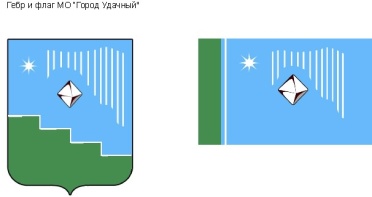 Российская Федерация (Россия)Республика Саха (Якутия)Муниципальное образование «Город Удачный»Городской Совет депутатовIV созывПРЕЗИДИУМРЕШЕНИЕ  21 августа 2019 года                                                                   	   	                           № 8-4О поощрении благодарственным письмом городского Совета депутатов МО «Город Удачный»В соответствии с Положением о наградах и поощрениях муниципального образования «Город Удачный» Мирнинского района Республики Саха (Якутия), на основании решения городской комиссии по наградам и поощрениям Президиум городского Совета депутатов решил:За добросовестный и ответственный труд, высокое профессиональное мастерство и в связи с празднованием Дня шахтера поощрить благодарственным письмом городского Совета депутатов МО «Город Удачный»:- Хосман Николая Михайловича, слесаря аварийно-восстановительных работ четвертого разряда подземного рудника «Удачный» имени Ф.Б. Андреева АК «АЛРОСА» (ПАО);- Ярлыкова Сергея Витальевича, слесаря по обслуживанию и ремонту оборудования занятого полный рабочий день на подземных работах пятого разряда Удачнинского ремонтно-специализированного цеха АК «АЛРОСА» (ПАО).2. Опубликовать настоящее решение в средствах массовой информации.Настоящее решение вступает в силу со дня его принятия.Контроль исполнения настоящего решения возложить на и.о. председателя городского Совета депутатов В.М. Иващенко.И.о. председателягородского Совета депутатов 			                              В.М. Иващенко